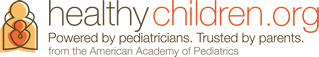 Headaches: Possible CausesHunger or thirstLack of sleepSpecific foods (chocolate, cheese, nuts, processed meats)Physical exertionSunlight, flickering/glaring lightsCaffeineStrong aromasCertain medications Clenching or grinding teethEye strainHead injurySeasonal allergiesViral illness: most headaches occur as a part of a cold and usually last a few daysMuscle tension: most common type of recurring headacheGive a feeling of tightness around the headMay be caused by staying in one position for too longMay be a reaction to stressSinus infection: frontal headache above the eyebrowUsually in children over 10 years of ageMigraine: recurrent, severe, incapacitating headacheSerious cause: meningitis or encephalitis Symptoms include: headache, stiff neck, vomiting, fever, and confusion 